Ejercicio 1.3: Reflexiones sobre las soluciones NexoEl objetivo de este ejercicio es identificar posibles soluciones para superar los retos de Nexo WEF que se discutieron en el Ejercicio 1.1. Guía paso a pasoPaso 1: Análisis de las posibles solucionesTareas: Volviendo a los retos de Nexo que identificó durante el primer ejercicio, ¿cuáles podrían ser los enfoques para resolver algunos de estos retos? Seleccione uno de los retos que ha identificado y discuta una posible solución para dicho reto. Las siguientes preguntas pueden ayudar a orientar el debate: ¿Cómo podrían ser las posibles soluciones técnicas, políticas o institucionales para los retos identificados?¿Dónde percibe las posibles sinergias entre los sectores WEF? Utilice la siguiente tabla 1 para anotar sus respuestas. Tenga en cuenta que no tiene que identificar opciones para todas las categorías de soluciones. Estas son solo sugerencias que deberían ayudar a estructurar su debate. En un segundo paso, discuta los posibles pasos que habría que dar a continuación para implementar esa solución. Las siguientes preguntas podrían ser de ayuda: ¿Qué actividades/pasos son necesarios?¿Quién sería el responsable de la implementación?¿Cuál sería el calendario de las actividades?Plazo de tiempo: Entre 20 y 30 minutos para la discusión y la recopilación de los resultados en la tabla.Consulte las tablas de las páginas 2 y 3 de este documento. Utilice las plantillas adjuntas para anotar sus respuestas. Paso 2: Presentación de los resultados y debateObjetivo: Presentar los resultados del grupo ante el pleno.Tarea: Cada grupo debe designar a un miembro para que presente las conclusiones del grupo en el pleno. También mencionar las posibles preguntas que quedaron abiertas en el debate del grupo.Plazo de tiempo: De 3 a 5 minutos para la presentación de cada grupo.Paso 3: Discusión en el plenoObjetivo: Comparación de los resultados de los grupos y discusión posterior en el pleno.Tarea: Compare sus resultados con los de los otros grupos en una discusión conjunta en el pleno. ¿En qué aspectos ha observado similitudes o diferencias? ¿Qué le ha sorprendido? Plazo de tiempo: Aproximadamente 20 minutos para el debate en el pleno.Tabla: Plantilla para anotar los resultados Reto Nexo que hay que abordar: Reto Nexo que hay que abordar: Tipo Sectores implicadosDescripción de las soluciones Nexo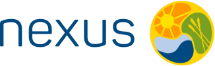 Soluciones técnicasSoluciones institucionalesSoluciones políticasSinergias de soluciones técnicas/institucionales/políticasActividadQuién es el responsableLínea de tiempo 